BELANGRIJKE DATA schooljaar 2021 – 2022   
(versie juni 2021)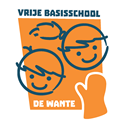 KLUSJESDAG27/08/2021 (van 9u tot 16u)
INFOAVOND07/09/2021 om 19u30
PERSONEELSVERGADERINGENPV 1 	do 26/08/2021			09:00 tot 15:00	in SchorissePV 2 	di  28/09/2021 			16.15 tot 18.15	PV 3 	di  26/10/2021			16:15 tot 18:15	PV 4 	di  23/11/2021		        	16:15 tot 18:15	SGPV 5	di  14/12/2021			16.15 tot 18.15	PV 6	vrij  14/01/2022 (receptie)		19.30u			in NukerkePV 7 	do 17/02/2022			16:15 tot 18:15	PV 8	do 17/03/2022 (EHBO)		16:15 tot 18:15	PV 9 	do 19/05/2022 			16:15 tot 18:15	PV 10	do 02/06/2022			16:15 tot 18:15	PEDAGOGISCHE STUDIEDAGENVrijdag	 24/09/2021 			9.00 tot 15.00Vrijdag  18/02/2022			9.00 tot 15.00
PLAATSELIJK OVERLEGMaandag 13/09/2021 (takeaway - …)Dinsdag 05/10/2021Dinsdag 09/11/2021 (Sint - …)Donderdag 09/12/2021Maandag 10/01/2022Dinsdag 08/02/2022Donderdag 10/03/2022Maandag 02/05 2022Dinsdag 07/06/2022WARM SCHOOLMOMENT17/09	Opdrachten Leesfee en Leesgeest + FEEST		iedereen29/10	Prentenboeken koppelen aan de Heertjes		Martine DS + Lieselot23/12 	Cinéma De Wante!					Marie + Martine T14/01	Bommels + frietjes					Sandra + Hilde25/02	?							Jessica + Martine T + Marie01/04	Moppenshow + paaseitjes				Celien + Lisa + Astrid30/06	Talentenshow						Jeroen + JessicaRAPPORTENherfstrapport		19/11/2021winterrapport		04/02/2022lenterapport		22/04/2022zomerrapport		30/06/2022OUDERCONTACTENweek van 15 tot 19 november 2021 week van 28 maart tot 1 april 2022 
KINDCONTACTENweek van 8 tot 12 november 2021week van 21 tot 25 maart 2022KLASSENRADENLAGER 		dinsdag 21 juni 2022 om 12u20KLEUTER 	dinsdag 14 juni 2022 om 12u20
KINDERPARLEMENTVrijdag 8 oktober 2021Vrijdag 10 december 2021Vrijdag 11 februari 2022Vrijdag 22 april 2022Vrijdag 10 juni 2022Telkens om 12u15 in bureau MarieGROWTHMINDSETWEEKWeek van 27 september tot 1 oktober 2021VIERINGENVrijdag 08/10 om 10u30 	Bomen vertellen 	Martine DS + Hilde + JeroenDonderdag 16/12 om 10u30 	Kerstmis		Sandra + Celien + Lieselot + JeroenWoensdag 29/06 om 8u30 	Einde schooljaar	Martine T + Lisa + JeroenAFSCHEID ZESDEWoensdag 29 juni 2022 om NIEUWJAARSRECEPTIEvrijdag 14 januari 2022 te Nukerke om 19.30u (PV 6)MEERDAAGSE UITSTAPPENweek van 25 april tot 29 april 2022: zeeklas Nieuwpoortweek van 13 tot 17 juni 2022: bosklas DurbuySCHOOLFOTOGRAAF woensdag 29 september 2021 (fotograaf LiJo)SCHOLENVELDLOOP MAARKEDALDonderdag 23 september 2021
LOKALE VERLOFDAGENVrijdag 12 november 2021Maandag 23 mei 2022SPORTDAGENSportdag 1ste graad: maandag  27/06/2022 (De Rijdt Brakel)Sportdag 2de graad: dinsdag 28/06/2022 (De Rijdt Brakel)Sportdag 3de graad: dinsdag 17/05/2022 (’t Rosco Ronse)BIBLIOTHEEKBEZOEKENDinsdagnamiddag 16/09/2021Dinsdagnamiddag 26/10/2021Dinsdagnamiddag 14/12/2021Dinsdagnamiddag 25/01/2022Dinsdagnamiddag 22/03/2022Dinsdagnamiddag 17/05/2022GROOTOUDERFEESTWoensdag 24 november 2021SINTERKLAASBEZOEKVrijdag 3 december 2021SCHOOLFEESTZondag 26 juni 2022EETFESTIJNHerfstfestijn vrijdag 15 oktober 2021ACTIVITEITEN OUDERRAADZondag 26 september 9u30-12u 	‘Geestige boekenverkoop’Vrijdag 15 oktober 			Snoepjesverkoop + drank op takeawayOktober/november			KerstboomverkoopVrijdag 17 december			Warmste kerstmarkt met vrij podiumJanuari					De Wante Fresh – soeppakketten verkoop
17 januari				Emmelie komt soep koken in alle klassenJuni 					vaderdag ontbijtpakketten…PLANNING ZORG  WATKLEUTERLAGERHERFTSPERIODEHERFTSPERIODEHERFTSPERIODEGenormeerde toetsen KOALA
tussen 10 okt. en 30 nov.LVS geen
AVI 2L + 3L + 4L
13/09 – 17/09SALTO 1LKlasscreening 18/10 – 22/1018/10 – 22/10Klasbespreking25/10 – 29/1025/10 – 29/10Kindcontacten 08/11 – 12/11
Event. 3K?08/11 – 12/11Oudercontacten 15/11 – 19/1115/11 – 19/11Herfstrapport/19/11WINTERPERIODEWINTERPERIODEWINTERPERIODEGenormeerde toetsen24/01 – 04/02
CITO31/01 – 11/02
LVS 1L + 2L + 3L + 4L + 5L
AVI 2L + 3LKlasscreening14/02 – 18/0231/01 – 11/02Klasbespreking21/02 – 25/0214/02 – 25/02Winterrapport/04/02LENTEPERIODELENTEPERIODELENTEPERIODEGenormeerde toetsen/AVI 1L
07/03 – 11/03Kindcontacten 21/03 – 25/03
Event. 3K?21/03 – 25/03Oudercontacten 28/03 – 01/0428/03 – 01/04Lenterapport/22/04ZOMERPERIODEZOMERPERIODEZOMERPERIODEGenormeerde toetsen 02/05 – 13/05
CITO-toetsen16/05 – 31/05
LVS 1L + 2L + 3L + 4L
AVI 1L + 2L + 3L
mei IDP 4L
juni IDP 6L + IDP begrijpend lezenKlasscreening09/05 – 13/0516/05 – 31/05Klasbespreking16/05 – 20/0507/06 – 17/06Zomerrapport/30/06